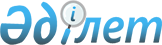 Аудандық мәслихаттың 2016 жылғы 20 желтоқсандағы № 56 "2017-2019 жылдарға арналған Темір ауданының бюджетін бекіту туралы" шешіміне өзгерістер мен толықтырулар енгізу туралы
					
			Мерзімі біткен
			
			
		
					Ақтөбе облысы Темір аудандық мәслихатының 2017 жылғы 13 наурыздағы № 92 шешімі. Ақтөбе облысының Әділет департаментінде 2017 жылғы 6 сәуірде № 5405 болып тіркелді. 2018 жылдың 1 қаңтарына дейін қолданыста болды
      Қазақстан Республикасының 2008 жылғы 4 желтоқсандағы Бюджет кодексінің 9, 104 және 106 баптарына, Қазақстан Республикасының 2001 жылғы 23 қаңтардағы "Қазақстан Республикасындағы жергілікті мемлекеттік басқару және өзін-өзі басқару туралы" Заңының 6 бабына сәйкес Темір аудандық мәслихаты ШЕШІМ ҚАБЫЛДАДЫ:
      1. Темір аудандық мәслихатының 2016 жылғы 20 желтоқсандағы № 56 "2017-2019 жылдарға арналған Темір ауданының бюджетін бекіту туралы" (нормативтік құқықтық актілерді мемлекеттік тіркеу тізілімінде № 5202 тіркелген, 2017 жылғы 20 қаңтарда "Темір" газетінде жарияланған) шешіміне мынадай өзгерістер мен толықтырулар енгізілсін:
      1 тармақта:
      1) тармақшада:
      кірістер "4 860 720" сандары "4 938 787" сандарымен ауыстырылсын, оның ішінде:
      трансферттер түсімдері бойынша "1 780 720" сандары "1 858 787" сандарымен ауыстырылсын; 
      2) тармақшада:
      шығындар "4 860 720" сандары "4 971 340,9" сандарымен ауыстырылсын;
      3) тармақшада:
      таза бюджеттік кредиттеу "319 333" сандары "314 027,4" сандарымен ауыстырылсын, оның ішінде:
      бюджеттік кредиттер бойынша "331 848" сандары "331 849,4" сандарымен ауыстырылсын;
      бюджеттік кредиттерді өтеу бойынша "12 515" сандары "17 822" 
      сандарымен ауыстырылсын;
      5) тармақшада:
      бюджет тапшылығы "- 319 333" сандары "- 346 581,3" сандарымен ауыстырылсын;
      6) тармақшада:
      бюджет тапшылығын қаржыландыру "319 333" сандары "346 581,3" сандарымен ауыстырылсын; 
      10 тармақта:
      жетінші абзацта:
      "100 000" сандары "110 512" сандарымен ауыстырылсын;
      және мынадай мазмұндағы абзацпен толықтырылсын:
      нәтижелі жұмыспен қамтуды және жаппай кәсіпкерлікті дамытуға - 19 555 мың теңге; 
      11 тармақта:
      екінші абзацта:
      "36 433" сандары "76 433" сандарымен ауыстырылсын;
      және мынадай мазмұндағы абзацпен толықтырылсын:
      бастауыш, негізгі орта және жалпы орта білім беру объектілерін салуға және реконструкциялауға - 8 000 мың теңге. 
      2. Көрсетілген шешімдегі 1 - қосымша осы шешімдегі қосымшаға сәйкес жаңа редакцияда жазылсын.
      3. Осы шешім 2017 жылдың 1 қаңтарынан бастап қолданысқа енгізіледі. Темір ауданының 2017 жылға арналған бюджеті
					© 2012. Қазақстан Республикасы Әділет министрлігінің «Қазақстан Республикасының Заңнама және құқықтық ақпарат институты» ШЖҚ РМК
				
      Темір аудандық мәслихатының

Темір аудандық мәслихатының

      сессия төрағасы

хатшысы

      Е.БАЛБОСЫНОВ

Б.ІЗБАСОВ
Аудандық мәслихаттың2017 жылғы 13 наурыздағы№ 92 шешіміне қосымшаАудандық мәслихаттың 2016 жылғы 20 желтоқсандағы№ 56 шешіміне 1 – қосымша
Санаты
Санаты
Санаты
Санаты
Сомасы (мың теңге)
Сыныбы
Сыныбы
Сыныбы
Сомасы (мың теңге)
Iшкi сыныбы
Iшкi сыныбы
Сомасы (мың теңге)
Атауы
Сомасы (мың теңге)
I. Кірістер
4 938 787
1
Салықтық түсімдер
2970589
1
01
Табыс салығы
275581
1
01
2
Жеке табыс салығы
275581
1
03
Әлеуметтiк салық
253523
1
03
1
Әлеуметтік салық
253523
1
04
Меншiкке салынатын салықтар
2421552
1
04
1
Мүлiкке салынатын салықтар
2357600
1
04
3
Жер салығы
1690
1
04
4
Көлiк құралдарына салынатын салық
58962
1
04
5
Бірыңғай жер салығы
3300
1
05
Тауарларға, жұмыстарға және қызметтерге салынатын iшкi салықтар
14742
1
05
2
Акциздер
2370
1
05
3
Табиғи және басқа да ресурстарды пайдаланғаны үшiн түсетiн түсiмдер
3327
1
05
4
Кәсiпкерлiк және кәсiби қызметтi жүргiзгенi үшiн алынатын алымдар
8800
05
5
Тіркелген салық
245
1
08
5
Заңдық маңызы бар әрекеттерді жасағаны және (немесе) оған уәкілеттігі бар мемлекеттік органдар немесе лауазымды тұлғалар құжаттар бергені үшін алынатын міндетті төлемдер
5191
1
08
1
Мемлекеттік баж
5191
2
Салықтық емес түсiмдер
93811
2
06
Басқа да салықтық емес түсiмдер
93811
2
06
1
Басқа да салықтық емес түсiмдер
93811
3
Негізгі капиталды сатудан түсетін түсімдер
15600
3
03
Жердi және материалдық емес активтердi сату
15600
3
03
1
Жерді сату
15600
4
Трансферттердің түсімдері
1858787
4
02
Мемлекеттiк басқарудың жоғары тұрған органдарынан түсетiн трансферттер
1858787
4
02
2
Облыстық бюджеттен түсетiн трансферттер
1858787
Функционалдық тобы
Функционалдық тобы
Функционалдық тобы
Функционалдық тобы
Функционалдық тобы
Сомасы (мың теңге)
Кіші функционалдық тобы
Кіші функционалдық тобы
Кіші функционалдық тобы
Кіші функционалдық тобы
Сомасы (мың теңге)
ББ әкімшісі
ББ әкімшісі
ББ әкімшісі
Сомасы (мың теңге)
Бағдарлама
Бағдарлама
Сомасы (мың теңге)
Атауы
Сомасы (мың теңге)
II. Шығындар
4 971 340,9
01
Жалпы сипаттағы мемлекеттiк қызметтер 
426533
1
Мемлекеттiк басқарудың жалпы функцияларын орындайтын өкiлдi, атқарушы және басқа органдар
378166
112
Аудан (облыстық маңызы бар қала) мәслихатының аппараты
21731
001
Аудан (облыстық маңызы бар қала) мәслихатының қызметін қамтамасыз ету жөніндегі қызметтер
21731
122
Аудан (облыстық маңызы бар қала) әкімінің аппараты
143570
001
Аудан (облыстық маңызы бар қала) әкімінің қызметін қамтамасыз ету жөніндегі қызметтер
118770
003
Мемлекеттік органның күрделі шығыстары
24800
123
Қаладағы аудан, аудандық маңызы бар қала, кент, ауыл, ауылдық округ әкімінің аппараты
212865
001
Қаладағы аудан, аудандық маңызы бар қаланың, кент, ауыл, ауылдық округ әкімінің қызметін қамтамасыз ету жөніндегі қызметтер
206365
022
Мемлекеттік органның күрделі шығыстары
6500
2
Қаржылық қызмет
18485
452
Ауданның (облыстық маңызы бар қаланың) қаржы бөлімі
18485
001
Ауданның (облыстық манызы бар қаланың) бюджетін орындау және коммуналдық меншігін басқару саласындағы мемлекеттік саясатты іске асыру жөніндегі қызметтер
18225
018
Мемлекеттік органның күрделі шығыстары
260
5
Жоспарлау және статистикалық қызмет
16251
453
Ауданның (облыстық маңызы бар қаланың) экономика және бюджеттік жоспарлау бөлімі
16251
001
Экономикалық саясатты, мемлекеттік жоспарлау жүйесін қалыптастыру және дамыту саласындағы мемлекеттік саясатты іске асыру жөніндегі қызметтер
15925
004
Мемлекеттік органның күрделі шығыстары
326
9
Жалпы сипаттағы өзге де мемлекеттiк қызметтер
13631
458
Ауданның (облыстық маңызы бар қаланың) тұрғын үй-коммуналдық шаруашылығы, жолаушылар көлігі және автомобиль жолдары бөлімі
10631
001
Жергілікті деңгейде тұрғын үй-коммуналдық шаруашылығы, жолаушылар көлігі және автомобиль жолдары саласындағы мемлекеттік саясатты іске асыру жөніндегі қызметтер
10631
466
Ауданның (облыстық маңызы бар қаланың) сәулет, қала құрылысы және құрылыс бөлімі
3000
040
Мемлекеттік органдардың объектілерін дамыту
3000
02
Қорғаныс
2677
1
Әскери мұқтаждар
972
122
Аудан (облыстық маңызы бар қала) әкімінің аппараты
972
005
Жалпыға бірдей әскери міндетті атқару шеңберіндегі іс-шаралар
972
2
Төтенше жағдайлар жөніндегі жұмыстарды ұйымдастыру
1705
122
Аудан (облыстық маңызы бар қала) әкімінің аппараты
1705
006
Аудан (облыстық маңызы бар қала) ауқымындағы төтенше жағдайлардың алдын алу және жою
705
007
Аудандық (қалалық) ауқымдағы дала өрттерінің, сондай-ақ мемлекеттік өртке қарсы қызмет органдары құрылмаған елдi мекендерде өрттердің алдын алу және сөндіру жөніндегі іс-шаралар
1000
04
Бiлiм беру
3123228
1
Мектепке дейінгі тәрбие және оқыту
227429
464
Ауданның (облыстық маңызы бар қаланың) білім бөлімі
227429
009
Мектепке дейінгі тәрбие мен оқыту ұйымдарының қызметін қамтамасыз ету
192592
040
Мектепке дейінгі білім беру ұйымдарында мемлекеттік білім беру тапсырысын іске асыру
34837
2
Бастауыш, негізгі орта және жалпы орта білім беру
2611404
464
Ауданның (облыстық маңызы бар қаланың) білім бөлімі
2525078
003
Жалпы білім беру
2424179
006
Балаларға қосымша білім беру 
100899
465
Ауданның (облыстық маңызы бар қаланың) дене шынықтыру және спорт бөлімі
78326
017
Балалар мен жасөспірімдерге спорт бойынша қосымша білім беру
78326
466
Ауданның (облыстық маңызы бар қаланың) сәулет, қала құрылысы және құрылыс бөлімі
8000
021
Бастауыш, негізгі орта және жалпы орта білім беру объектілерін салу және реконструкциялау
8000
9
Бiлiм беру саласындағы өзге де қызметтер
284395
464
Ауданның (облыстық маңызы бар қаланың) білім бөлімі
284395
001
Жергілікті деңгейде білім беру саласындағы мемлекеттік саясатты іске асыру жөніндегі қызметтер
15184
005
Ауданның (облыстық маңызы бар қаланың) мемлекеттік білім беру мекемелер үшін оқулықтар мен оқу-әдiстемелiк кешендерді сатып алу және жеткізу
33700
007
Аудандық (қалалық) ауқымдағы мектеп олимпиадаларын және мектептен тыс іс-шараларды өткiзу
23598
015
Жетім баланы (жетім балаларды) және ата-аналарының қамқорынсыз қалған баланы (балаларды) күтіп-ұстауға қамқоршыларға (қорғаншыларға) ай сайынғы ақшалай қаражат төлемдері
7080
067
Ведомстволық бағыныстағы мемлекеттік мекемелерінің және ұйымдарының күрделі шығыстары
204833
06
Әлеуметтiк көмек және әлеуметтiк қамсыздандыру
290931,9
1
Әлеуметтiк қамсыздандыру
34299
451
Ауданның (облыстық маңызы бар қаланың) жұмыспен қамту және әлеуметтік бағдарламалар бөлімі
30836
005
Мемлекеттік атаулы әлеуметтік көмек
350
016
18 жасқа дейінгі балаларға мемлекеттік жәрдемақылар
28486
025
Өрлеу жобасы бойынша келісілген қаржылай көмекті енгізу
2000
464
Ауданның (облыстық маңызы бар қаланың) білім бөлімі
3463
030
Патронат тәрбиешілерге берілген баланы (балаларды) асырап бағу 
3463
2
Әлеуметтiк көмек
232392,9
123
Қаладағы аудан, аудандық маңызы бар қала, кент, ауыл, ауылдық округ әкімінің аппараты
10353
003
Мұқтаж азаматтарға үйінде әлеуметтік көмек көрсету
10353
451
Ауданның (облыстық маңызы бар қаланың) жұмыспен қамту және әлеуметтік бағдарламалар бөлімі
222039,9
002
Жұмыспен қамту бағдарламасы
102310
004
Ауылдық жерде тұратын денсаулық сақтау, білім беру, әлеуметтік қамтамасыз ету, мәдениет, спорт және ветеринария мамандарына отын сатып алуға Қазақстан Республикасы заңнамасына сәйкес әлеуметтік көмек көрсету
12750
006
Тұрғын үйге көмек көрсету
2300
007
Жергілікті өкілді органдардың шешімі бойынша мұқтаж азаматтардың жекелеген топтарына әлеуметтік көмек
72408,9
017
Мүгедектерді оңалту жеке бағдарламасына сәйкес, мұқтаж мүгедектерді міндетті гигиеналық құралдармен және ымдау тілі мамандарының қызмет көрсетуін, жеке көмекшілермен қамтамасыз ету
13547
023
Халықты жұмыспен қамту орталықтарының қызметін қамтамасыз ету
18724
9
Әлеуметтiк көмек және әлеуметтiк қамтамасыз ету саласындағы өзге де қызметтер
24240
451
Ауданның (облыстық маңызы бар қаланың) жұмыспен қамту және әлеуметтік бағдарламалар бөлімі
24240
001
Жергілікті деңгейде халық үшін әлеуметтік бағдарламаларды жұмыспен қамтуды қамтамасыз етуді іске асыру саласындағы мемлекеттік саясатты іске асыру жөніндегі қызметтер
23074
011
Жәрдемақыларды және басқа да әлеуметтік төлемдерді есептеу, төлеу мен жеткізу бойынша қызметтерге ақы төлеу
1166
07
Тұрғын үй-коммуналдық шаруашылығы
324556
1
Тұрғын үй шаруашылығы
268056
466
Ауданның (облыстық маңызы бар қаланың) сәулет, қала құрылысы және құрылыс бөлімі
268056
003
Коммуналдық тұрғын үй қорының тұрғын үйін жобалау және (немесе) салу, реконструкциялау 
76433
004
Инженерлік коммуникациялық инфрақұрылымды жобалау, дамыту және (немесе) жайластыру
191623
2
Коммуналдық шаруашылық
21000
458
Ауданның (облыстық маңызы бар қаланың) тұрғын үй-коммуналдық шаруашылығы, жолаушылар көлігі және автомобиль жолдары бөлімі
21000
012
Сумен жабдықтау және су бұру жүйесінің жұмыс істеуі
21000
3
Елдімекендерді көркейту
35500
123
Қаладағы аудан, аудандық маңызы бар қала, кент, ауыл, ауылдық округ әкімінің аппараты
33700
008
Елді мекендердегі көшелерді жарықтандыру
33700
458
Ауданның (облыстық маңызы бар қаланың) тұрғын үй-коммуналдық шаруашылығы, жолаушылар көлігі және автомобиль жолдары бөлімі
1800
018
Елді мекендерді абаттандыру мен көгалдандыру
1800
08
Мәдениет, спорт, туризм және ақпараттық кеңiстiк
273117
1
Мәдениет саласындағы қызмет
143355
455
Ауданның (облыстық маңызы бар қаланың) мәдениет және тілдерді дамыту бөлімі
143355
003
Мәдени-демалыс жұмысын қолдау
143355
2
Спорт
16275
465
Ауданның (облыстық маңызы бар қаланың) дене шынықтыру және спорт бөлімі
16275
001
Жергілікті деңгейде дене шынықтыру және спорт саласындағы мемлекеттік саясатты іске асыру жөніндегі қызметтер
12301
006
Аудандық (облыстық маңызы бар қалалық) деңгейде спорттық жарыстар өткiзу
2190
007
Әртүрлi спорт түрлерi бойынша аудан (облыстық маңызы бар қала) құрама командаларының мүшелерiн дайындау және облыстық спорт жарыстарына қатысуы
1784
3
Ақпараттық кеңiстiк
59394
455
Ауданның (облыстық маңызы бар қаланың) мәдениет және тілдерді дамыту бөлімі
53894
006
Аудандық (қалалық) кiтапханалардың жұмыс iстеуi
53794
007
Мемлекеттік тілді және Қазақстан халқының басқа да тілдерін дамыту
100
456
Ауданның (облыстық маңызы бар қаланың) ішкі саясат бөлімі
5500
002
Мемлекеттік ақпараттық саясат жүргізу жөніндегі қызметтер
5500
9
Мәдениет, спорт, туризм және ақпараттық кеңiстiктi ұйымдастыру жөнiндегi өзге де қызметтер
54093
455
Ауданның (облыстық маңызы бар қаланың) мәдениет және тілдерді дамыту бөлімі
33253
001
Жергілікті деңгейде тілдерді және мәдениетті дамыту саласындағы мемлекеттік саясатты іске асыру жөніндегі қызметтер
11453
032
Ведомстволық бағыныстағы мемлекеттік мекемелерінің және ұйымдарының күрделі шығыстары
21800
456
Ауданның (облыстық маңызы бар қаланың) ішкі саясат бөлімі
20840
001
Жергілікті деңгейде ақпарат, мемлекеттілікті нығайту және азаматтардың әлеуметтік сенімділігін қалыптастыру саласында мемлекеттік саясатты іске асыру жөніндегі қызметтер
14201
003
Жастар саясаты саласында іс -шараларды iске асыру
6639
10
Ауыл, су, орман, балық шаруашылығы, ерекше қорғалатын табиғи аумақтар, қоршаған ортаны және жануарлар дүниесін қорғау, жер қатынастары
134500
1
Ауыл шаруашылығы
103163
462
Ауданның (облыстық маңызы бар қаланың) ауылшаруашылығы бөлімі
13228
001
Жергілікті деңгейде ауыл шаруашылығы саласындағы мемлекеттік саясатты іске асыру жөніндегі қызметтер
12898
006
Мемлекеттік органның күрделі шығыстары
330
473
Ауданның (облыстық маңызы бар қаланың) ветеринария бөлімі
89935
001
Жергілікті деңгейде ветеринария саласындағы мемлекеттік саясатты іске асыру жөніндегі қызметтер
9841
003
Мемлекеттік органның күрделі шығыстары
200
005
Мал көмінділерінің (биотермиялық щұңқырлардың) жұмыс істеуін қамтамасыз ету
1500
006
Ауру жануарларды санитарлық союды ұйымдастыру
1637
008
Алып қойылатын және жойылатын ауру жануарлардың, жануарлардан алынатын өнімдер мен шикізаттың құнын иелеріне өтеу
10000
010
Ауылшараушылығы жануарларын сәйкестендіру жөніндегі іс-шараларды өткізу
2000
011
Эпизоотияға қарсы іс-шаралар жүргізу
64757
6
Жер қатынастары
10124
463
Ауданның (облыстық маңызы бар қаланың) жер қатынастары бөлімі
10124
001
Аудан (облыстық маңызы бар қала) аумағында жер қатынастарын реттеу саласындағы мемлекеттік саясатты іске асыру жөніндегі қызметтер
10124
9
Ауыл, су, орман, балық шаруашылығы, қоршаған ортаны қорғау және жер қатынастары саласындағы басқа да қызметтер

 
21213
453
Ауданның (облыстық маңызы бар қаланың) экономика және бюджеттік жоспарлау бөлімі
21213
099
Мамандардың әлеуметтік көмек көрсетуі жөніндегі шараларды іске асыру
21213
11
Өнеркәсіп, сәулет, қала құрылысы және құрылыс қызметі
11697
2
Сәулет, қала құрылысы және құрылыс қызметі
11697
466
Ауданның (облыстық маңызы бар қаланың) сәулет, қала құрылысы және құрылыс бөлімі
11697
001
Құрылыс, облыс қалаларының, аудандарының және елді мекендерінің сәулеттік бейнесін жақсарту, саласындағы мемлекеттік саясатты іске асыру және ауданның (облыстық маңызы бар қаланың) аумағын оңтайла және тиімді қала құрылыстық игеруді қамтамасыз ету жөніндегі қызметтер 
11197
015
Мемлекеттік органның күрделі шығыстары
500
12
Көлiк және коммуникациялар
294329
1
Автомобиль көлiгi
294329
458
Ауданның (облыстық маңызы бар қаланың) тұрғын үй-коммуналдық шаруашылығы, жолаушылар көлігі және автомобиль жолдары бөлімі
294329
022
Көлік инфрақұрылымын дамыту
178000
023
Автомобиль жолдарының жұмыс істеуін қамтамасыз ету
5817
045
Аудандық маңызы бар автомобиль жолдарын және елді-мекендердің көшелерін күрделі және орташа жөндеу
110512
13
Басқалар
55470
3
Кәсiпкерлiк қызметтi қолдау және бәсекелестікті қорғау
8408
469
Ауданның (облыстық маңызы бар қаланың) кәсіпкерлік бөлімі
8408
001
Жергілікті деңгейде кәсіпкерлікті дамыту саласындағы мемлекеттік саясатты іске асыру жөніндегі қызметтер
8408
9
Басқалар
47062
123
Қаладағы аудан, аудандық маңызы бар қала, кент, ауыл, ауылдық округ әкімінің аппараты
29962
040
Өңірлерді дамытудың 2020 жылға дейнгі бағдарламасы шеңберінде өңірлерді экономикалық дамытуға жәрдемдесу бойынша шараларды іске асыру
29962
452
Ауданның (облыстық маңызы бар қаланың) қаржы бөлімі
17100
012
Ауданның (облыстық маңызы бар қаланың) жергілікті атқарушы органының резерві 
7000
014
Заңды тұлғалардың жарғылық капиталын қалыптастыру немесе ұлғайту
10100
15
Трансферттер
34302
1
Трансферттер
34302
452
Ауданның(облыстық маңызы бар қаланың) қаржы бөлімі
34302
006
Нысаналы пайдаланылмаған (түгел пайдаланылмаған) трансферттерді қайтару
18996,3
051
Жергілікті өзін-өзі басқару органдарына берілетін трансферттер
15305
054
Қазақстан Республикасының Ұлттық қорынан берілетін нысаналы трансферт есебінен республикалық бюджеттен бөлінген пайдаланылмаған (түгел пайдаланылмаған) нысаналы трансферттердің сомаларын қайтару
0,7
ІІІ.Таза бюджеттік кредиттеу
314027,4
Бюджеттік кредиттер
331849,4
07
Тұрғын үй-коммуналдық шаруашылығы
297813
1
Тұрғын үй шаруашылығы
297813
458
Ауданның (облыстық маңызы бар қаланың) тұрғын үй-коммуналдық шаруашылығы, жолаушылар көлігі және автомобиль жолдары бөлімі
297813
053
Жылу, сумен жабдықтау және су бұру жүйелерін реконструкциялау мен құрылысын кредиттеу
297813
10
Ауыл, су, орман, балық шаруашылығы, ерекше қорғалатын табиғи аумақтар, қоршаған ортаны және жануарлар дүниесін қорғау, жер қатынастары
34036,4
1
Ауыл шаруашылығы
34036,4
453
Ауданның (облыстық маңызы бар қаланың) экономика және бюджеттік жоспарлау бөлімі
34036,4
006
Мамандарды әлеуметтік қолдау шараларын іске асыру үшін берілетін бюджеттік кредиттер
34036,4
Санаты
Санаты
Санаты
Санаты
Сомасы (мың теңге)
Сыныбы
Сыныбы
Сыныбы
Сомасы (мың теңге)
Iшкi сыныбы
Iшкi сыныбы
Сомасы (мың теңге)
Атауы
Сомасы (мың теңге)
5
Бюджеттік кредиттерді өтеу
17 822
01
Бюджеттік кредиттерді өтеу
17 822
1
Мемлекеттік бюджеттен берілген бюджеттік кредиттерді өтеу
17 822
Функционалдық тобы
Функционалдық тобы
Функционалдық тобы
Функционалдық тобы
Функционалдық тобы
Сомасы (мың теңге)
Кіші функционалдық тобы
Кіші функционалдық тобы
Кіші функционалдық тобы
Кіші функционалдық тобы
Сомасы (мың теңге)
ББ әкімшісі
ББ әкімшісі
ББ әкімшісі
Сомасы (мың теңге)
Бағдарлама
Бағдарлама
Сомасы (мың теңге)
Атауы
Сомасы (мың теңге)
IV. Қаржы активтерімен жасалатын операциялар бойынша сальдо
 0
V.Бюджет тапшылығы
-346 581,3
VІ.Бюджет тапшылығын қаржыландыру
346 581,3
Санаты
Санаты
Санаты
Санаты
Санаты
Сомасы (мың теңге)
Сыныбы
Сыныбы
Сыныбы
Сыныбы
Сомасы (мың теңге)
Iшкi сыныбы
Iшкi сыныбы
Iшкi сыныбы
Сомасы (мың теңге)
Атауы
Сомасы (мың теңге)
7
Қарыздар түсімі
331849,4
01
Мемлекеттік ішкі қарыздар
331849,4
2
2
Қарыз алу келісімшарттары
331849,4
16
Қарыздарды өтеу
17822
1
Қарыздарды өтеу
17822
452
Ауданның (облыстық маңызы бар қаланың) қаржы бөлімі
17822
008
Жергілікті атқарушы органның жоғары тұрған бюджет алдындағы борышын өтеу
17822
8
Бюджет қаражаттарының пайдаланылатын қалдықтары
32553,9
01
Бюджет қаражаттарының қалдықтары
32553,9
1

 
1

 
Бюджет қаражаттарының бос қалдықтары
32553,9